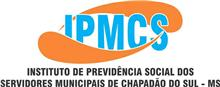 RELATÓRIO RESUMIDO DE RECEITAS E DESPESAS      -        PERÍODO: 01-08-2016  a  31-08-2016Avenida Seis nº 1211 – Centro – Chapadão do Sul – MSCEP – 79560-000 – Fone/Fax (67) 3562-3497 CNPJ: 04.680.541/0001-69 E-mail: ipmcs@hotmail.comDescriçãoReceitasDespesasRendimentos das Aplicações Financeiras706.300,76Contribuição Patronal – Prefeitura  e Câmara Municipal 388.886,17Contribuição Funcional – Prefeitura e Câmara Municipal 46.019,49Pagamento de Aposentadorias (68 Aposentados) 142.117,78Pagamento de Pensões  (24 Pensionistas)  31.040,43ACONPREV – Consultoria Administrativa e Judiciária Ltda – ME  4.810,33Quality – Sistemas Ltda – locação de Software1.730,57Crédito e Mercado - Gestão de Valores Mobiliários Ltda – Consultoria em Investimentos  705,80ADIMP-MS - Associação dos Institutos Municipais de Previdência        616,00Agnaldo Carlos Otero ME - prestação de serviços de Internet com velocidade de 01 Mega Dedicado (meses julho e agosto)400,00Complementação Salarial do Conselho Diretor  (3 Conselheiros Diretores)  6.944,42Diárias para Conselheiros participarem de treinamento em Campo Grande MS3.888,00Reembolso de Despesas de Viagem dos Conselheiros que participaram de treinamento em Campo Grande MS1.325,06OI, Energisa e Sanesul462,97Banco do Brasil – tarifas bancárias495,15Romanquio e Rech – Ltda ME – serviços prestados na locação de servidor de email e hospedagem de domínio (junho e julho)80,00Valcinéia Fonseca de Almeida – prestação de serviços de limpeza da sede do IPMCS 258,00ISABELLA – Móveis e Eletrodomésticos Ltda – compra de 01 Gaveteiro Pandin c/ 03 gv300,00STYLLUS Gráfica Ltda – compra de 01 carimbo automático 4x680,00Camila de Souza Equipamentos ME – compra de 01 Maquina de Café Solúvel, Chocolate em pó, Café Solúvel e Leite em pó5.834,00                                                                                                                                                              TOTAL     R$                   1.141.206,42201.088,51TOTAL DAS APLICAÇÕES FINANCEIRAS EM 31/08/2016 R$ 68.643.115,54TOTAL DAS APLICAÇÕES FINANCEIRAS EM 31/08/2016 R$ 68.643.115,54TOTAL DAS APLICAÇÕES FINANCEIRAS EM 31/08/2016 R$ 68.643.115,54                     Conselho DiretorDiretora Presidente – Agnes Marli Maier Scheer MilerDiretora de Benefícios – Mariza SchultzDiretor Financeiro/Contador – Jairo de Freitas CardosoConselho CuradorPresidente Interino – Tarcisio José AgnesSecretária – Rosana Carvalho Masson Anselmo José Alpe Eli de Melo RamosJacqueline Chagas Tomiazi BelotiRodrigo de Moraes GambaMaria José do Amaral LimaMaria Santina de Carvalho GiraldeliConselho FiscalPresidente – Luiz Fernando da Silva TorresSecretária – Ana Caroline LeviskiMauricio Bulhões Pereira Claudio Sebastião FerreiraIvani Langner Wiezoreck